Dexxxxxxx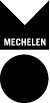 	Bewijs van volmacht voor een uittreksel van het strafregister Wanneer kan je deze volmacht geven?Als je in functie van een vacature bij de stad Mechelen een uittreksel uit het strafregister nodig hebt, dan kan je een volmacht verlenen aan de medewerker van de personeelsdienst. Als je in functie van het sociaal huis een uittreksel uit het strafregister nodig hebt, dan kan je een volmacht verlenen aan de maatschappelijk assistent van het sociaal huis.Je geeft hierbij de toestemming aan de dienst bevolking- cluster strafregister, om je uittreksel en/of het resultaat (slechts 3 maanden geldig) rechtstreeks te bezorgen aan de personeelsdienst / sociaal huis. Welke regelgeving is van toepassing?De Privacywet is de Wet van 8 december 1992 voor de bescherming van de persoonlijke levenssfeer ten opzichte van de verwerking van persoonsgegevens. De wet beschermt de burger tegen misbruik van zijn persoonlijke gegevens, daarom moet je steeds een volmacht geven als iemand anders je gegevens opvraagt.Welke regelgeving is van toepassing?Mail dit document (door beiden ondertekend) naar bevolking.strafregister@mechelen.be!Administratieve gegevensGegevens van de volmachtgever.Dit vind je op de achterzijde van je identiteitskaart in de linker bovenhoek.Gegevens medewerker personeelsdienst / sociaal huis.Inhoudelijke gegevensKruis het product aan dat mag worden aangevraagd.Voor het correcte uittreksel uit het strafregister kan je meer inlichtingen vinden onder de rubriek nuttige informatie. De ondertekeningNuttige informatieModel 595Dit is het standaard uittreksel dat je kan aanvragen voor allerlei doeleinden (vb. openbare besturen, particulieren, privé-instellingen,...).Model 596.1Dit uittreksel wordt afgeleverd om een activiteit of een beroep uit te mogen oefenen waarvan de toegangs- of uitoefeningsvoorwaarden zijn gereglementeerd:verzekeringen, financiën, belastingen en accijnzenberoepsverbodentransport en reizenwapens, veiligheid, dienstplicht, militiemilieubepaalde commerciële activiteiten, consumentenbescherming, verkiezingen, octrooienModel 596.2Dit uittreksel is bestemd om een activiteit uit te oefenen die valt onder een van volgende themagebieden:opvoeding psycho-medisch-sociale begeleiding hulpverlening aan de jeugd kinderbescherming animatie of begeleiding van minderjarigenAan dit document is een moraliteitsonderzoek verbonden.  De politie onderzoekt of er geen bezwaren zijn voor het afleveren van dit uittreksel.  De looptijd bedraagt 2 à 3 weken.Depsa-BURG/BEVDepartement SamenlevingAfdeling burgerzaken / dienst bevolkingbezoekadres: Huis van de Mechelaar Reuzenstraat 1, 2800 Mechelenpostadres: Grote Markt 21, 2800 MechelenT 0800 20 800– F 015/ 29 76 08E vragen.bevolking@mechelen.beW www.mechelen.beopeningsuren: zie nuttige informatievoornaamnaamGSM/tel.mailrijksregisternummer --voornaamnaamtelefoonUittreksel strafregister model 595 woonzorgcentra (uittreksel nodig) woonzorgcentra (uittreksel nodig)Uittreksel strafregister model 596.1Uittreksel strafregister model 596.1Uittreksel strafregister model 596.2 (uittreksel nodig)Uittreksel strafregister model 596.2 (uittreksel nodig)Uittreksel strafregister model 596.2 (uittreksel nodig)Uittreksel strafregister model 596.2 (uittreksel nodig)Uittreksel nodig ifv vacature woon- en zorgcentraUittreksel nodig ifv vacature woon- en zorgcentradagmaandjaarhandtekeningvolmachtgeverHandtekeningvolmachthebbende